CIRCUITO SERRANO 20177ª ETAPA VILA VERDE SPORT CENTER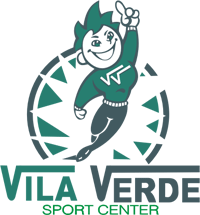 CATEGORIA: 2ª MASCULINA GRUPO: ACIRCUITO SERRANO 20177ª ETAPA VILA VERDE SPORT CENTERCATEGORIA: 2ª MASCULINA GRUPO: BCIRCUITO SERRANO 20177ª ETAPA VILA VERDE SPORT CENTERCATEGORIA: 3ª MASCULINAGRUPO: ACIRCUITO SERRANO 20177ª ETAPA VILA VERDE SPORT CENTERCATEGORIA: 3ª MASCULINA GRUPO: BCIRCUITO SERRANO 20177ª ETAPA VILA VERDE SPORT CENTERCATEGORIA: 3ª MASCULINA GRUPO: CCIRCUITO SERRANO 20177ª ETAPA VILA VERDE SPORT CENTERCATEGORIA: 4ª MASCULINA GRUPO: ACIRCUITO SERRANO 20177ª ETAPA VILA VERDE SPORT CENTERCATEGORIA: 4ª MASCULINA GRUPO: BCIRCUITO SERRANO 20177ª ETAPA VILA VERDE SPORT CENTERCATEGORIA: 4ª MASCULINAGRUPO: CCIRCUITO SERRANO 20177ª ETAPA VILA VERDE SPORT CENTERCATEGORIA: 4 ª MASCULINA GRUPO: DCIRCUITO SERRANO 20177ª ETAPA VILA VERDE SPORT CENTERCATEGORIA: 4ª MASCULINA GRUPO: ECIRCUITO SERRANO 20177ª ETAPA VILA VERDE SPORT CENTERCATEGORIA: 5ª MASCULINA GRUPO: ACIRCUITO SERRANO 20177ª ETAPA VILA VERDE SPORT CENTERCATEGORIA: 5ª MASCULINA GRUPO: BCIRCUITO SERRANO 20177ª ETAPA VILA VERDE SPORT CENTERCATEGORIA: 3ª FEMININA GRUPO: ACIRCUITO SERRANO 20177ª ETAPA VILA VERDE SPORT CENTERCATEGORIA: 3ª FEMININA GRUPO: BCIRCUITO SERRANO 20177ª ETAPA VILA VERDE SPORT CENTERCATEGORIA: MISTA GRUPO: ACIRCUITO SERRANO 20177ª ETAPA VILA VERDE SPORT CENTERCATEGORIA: MISTA GRUPO: BCIRCUITO SERRANO 20177ª ETAPA VILA VERDE SPORT CENTERCATEGORIA: MISTA GRUPO: CDUPLASNOMES201ÁVARO RUSCHEL – MAURÍCIO FONSECA 204CRISTIAN ZANOL – ANDERSON BRUSTOLIN205FÁBIO MICHELIN – GABRIEL SEGALLAJOGOS DAS DUPLASDATAHORÁRIOQUADRARESULTADO201 X 20425/1111:0004201 X 20525/1116:1503204 X 20525/1114:4503CLASSIFICAÇÃODUPLASNOMESPrimeiro LugarSegundo LugarDUPLASNOMES202CESAR SERAFINI – FILIPE SUSIN203JOÃO SCARPARO – EUGÊNIO SPOLTI206CARLOS BOFF – IAN SONDA JOGOS DAS DUPLASDATAHORÁRIOQUADRARESULTADO202 X 20325/1111:4503202 X 20625/1117:0003203 X 20625/1115:3004CLASSIFICAÇÃODUPLASNOMESPrimeiro LugarSegundo LugarDUPLASNOMES301JOÃO SCARPARO – ALESSANDRO F. STEIN306ALISSON STURMER – RODRIGO TOLEDO307NICOLAS TIMMERS – CRISTIAN MARENGOJOGOS DAS DUPLASDATAHORÁRIOQUADRARESULTADO301 X 30625/119:3003301 X 30725/1117:0004306 X 30725/1114:0004CLASSIFICAÇÃODUPLASNOMESPrimeiro LugarSegundo LugarDUPLASNOMES302EDERSON RECH – GEOVANI DE OLIVEIRA 305MAURÍCIO TAVARES – FABIANO PEZZI308FLÁVIO DE GREGORI – ALEXANDRE BIANCHIJOGOS DAS DUPLASDATAHORÁRIOQUADRARESULTADO302 X 30525/1113:1503302 X 30825/1117:4503305 X 30825/119:3004CLASSIFICAÇÃODUPLASNOMESPrimeiro LugarSegundo LugarDUPLASNOMES303ADRIANO CARNELLOS – SAMUEL MÍCHEL304CARLOS BOFF – IAN SONDA 309DEMIAN BERGAMASCHI – MARCELO MERLINJOGOS DAS DUPLASDATAHORÁRIOQUADRARESULTADO303 X 30425/1110:1503303 X 30925/1113:1502304 X 30925/1119:1503CLASSIFICAÇÃODUPLASNOMESPrimeiro LugarSegundo LugarDUPLASNOMES401ALESSANDRO ARNOLD – ALISSON STURMER 410MAIKOL ECKER – WILLIAN MENEGOTTO411RAFAEL ROCHA – GABRIEL ROCHA JOGOS DAS DUPLASDATAHORÁRIOQUADRARESULTADO401 X 41025/1112:3002401 X 41125/1121:3002410 X 41125/118:4502CLASSIFICAÇÃODUPLASNOMESPrimeiro LugarSegundo LugarDUPLASNOMES402ARIELSON ONZI – GABRIEL NUNES409ANTÔNIO DE MATOS – HEITOR BENATTI412RODRIGO VARGAS – FABIANO PEZZIJOGOS DAS DUPLASDATAHORÁRIOQUADRARESULTADO402 X 40925/118:4503402 X 41225/1111:4504409 X 41225/1119:1501CLASSIFICAÇÃODUPLASNOMESPrimeiro LugarSegundo LugarDUPLASNOMES403HENRIQUE DA ROSA ONZI – RICARDO STURMER REIS408GEORGE MONDADORI – RODRIGO SANDER413VINÍCIUS PISTORELO – RUDINEI BERNARDIJOGOS DAS DUPLASDATAHORÁRIOQUADRARESULTADO403 X 40825/1112:3003403 X 41325/119:3001408 X 41325/1121:3003CLASSIFICAÇÃODUPLASNOMESPrimeiro LugarSegundo LugarDUPLASNOMES404FERNANDO BORGES – FERNANDO BUENO 407NICOLAS TIMMERS – RODRIGO TOLEDO 414ROBSON COLOMBO – GILSON GIORDANI 417CRISTIANE TISOTT – MAURA POLETTOJOGOS DAS DUPLASDATAHORÁRIOQUADRARESULTADO404 X 40725/1112:3004404 X 41425/1116:1502404 X 41725/1121:3004407 X 41425/119:3002407 X 41725/1118:3003414 X 41725/1110:1501CLASSIFICAÇÃODUPLASNOMESPrimeiro LugarSegundo LugarDUPLASNOMES405DANIELA COSTA – MARINA PISTORELO 406MAURÍCIO TAVARES – MARCELO TIMM415ANDERSON BIEGELMEYER – LEONARDO BERNARDI416SIDNEI LOPES DOS SANTOS JR. – VINÍCIUS DE FREITAS JOGOS DAS DUPLASDATAHORÁRIOQUADRARESULTADO405 X 40625/1117:4502405 X 41525/118:4504405 X 41625/1119:1504406 X 41525/1112:3001406 X 41625/1120:0004415 X 41625/1115:3002CLASSIFICAÇÃODUPLASNOMESPrimeiro LugarSegundo LugarDUPLASNOMES501ANTÔNIO DE MATOS – HEITOR BENATTI504DANIEL MACIEL – MARLON LUZA 505GUILHERME GIOVANI – KASIANO RECH508ANDERSON BIEFGELMEYER – LEONARDO BERBARDIJOGOS DAS DUPLASDATAHORÁRIOQUADRARESULTADO501 X 50425/1114:4501501 X 50525/118:4501501 X 50825/1117:4501504 X 50525/1113:1501504 X 50825/1117:0001505 X 50825/1111:4501CLASSIFICAÇÃODUPLASNOMESPrimeiro LugarSegundo LugarDUPLASNOMES502HENRIQUE DA ROSA ONZI – RICARDO STURMER REIS503GUILHERME STÉDILE – RODRIGO SANDER 506SIDNEI LOPES DOS SANTOS JR. – VINÍCIUS DE FREITAS507FERNANDO GAVIRAGHI – JEFERSON FERNANDES JOGOS DAS DUPLASDATAHORÁRIOQUADRARESULTADO502 X 50325/1111:0001502 X 50625/1117:0002502 X 50725/1110:1502503 X 50625/1120:4502503 X 50725/1119:1502506 X 50725/1113:1504CLASSIFICAÇÃODUPLASNOMESPrimeiro LugarSegundo LugarDUPLASNOMES601JUCINARA BASILI – SIMONE PILÃO602GUERTA HOFFMANN – MIRIAN BITENCOURTJOGOS DAS DUPLASDATAHORÁRIOQUADRARESULTADO601 X 60225/1118:3002CLASSIFICAÇÃODUPLASNOMESPrimeiro LugarSegundo LugarDUPLASNOMES603ELISA MÍCHEL – CINDY BERNARDI604PAULA VALENTINI – CAROL ANTONIAZZI605GABRIELA HAERTEL DA COSTA – MARIA LÚCIA HAERTEL DA COSTA JOGOS DAS DUPLASDATAHORÁRIOQUADRARESULTADO603 X 60425/1111:4502603 X 60525/1116:1501604 X 60525/1115:3003CLASSIFICAÇÃODUPLASNOMESPrimeiro LugarSegundo LugarDUPLASNOMES701DANIELA COSTA – ALEXANDRE DALL’ONDER706ELISANGELA PUHL - RODRIGO VARGAS 707GILDA PONTALTI – RAFAEL ROCHAJOGOS DAS DUPLASDATAHORÁRIOQUADRARESULTADO701 X 70625/1110:1504701 X 70725/1120:4504706 X 70725/1114:4504CLASSIFICAÇÃODUPLASNOMESPrimeiro LugarSegundo LugarDUPLASNOMES702VIVIANE COSTA – MAYKOL ECKER 705SAMUEL MÍCHEL – ELISA MÍCHEL 708KÁTIA SERAFINI – GABRIEL ROCHA 711JORGE MONDADORI – GUERTA HOFFMANNJOGOS DAS DUPLASDATAHORÁRIOQUADRARESULTADO702 X 70525/1111:0003702 X 70825/1117:4504702 X 71125/1120:4503705 X 70825/1118:3004705 X 71125/1114:0002711 X 70825/1116:1504CLASSIFICAÇÃODUPLASNOMESPrimeiro LugarSegundo LugarDUPLASNOMES703ALESSANDRO ARNOLD – CRISTIANE TISOTT704MARINA PISTORELO – VINÍCIUS PISTORELO 709FERNANDO BUENO – MIRIAN BITENCOURT710FERNANDO BORGES – PAULA VALENTINIJOGOS DAS DUPLASDATAHORÁRIOQUADRARESULTADO703 X 70425/1111:0002703 X 70925/1114:0001703 X 71025/1120:0003704 X 70925/1120:0002704 X 71025/1114:0003710 X 70925/1114:4502CLASSIFICAÇÃODUPLASNOMESPrimeiro LugarSegundo Lugar